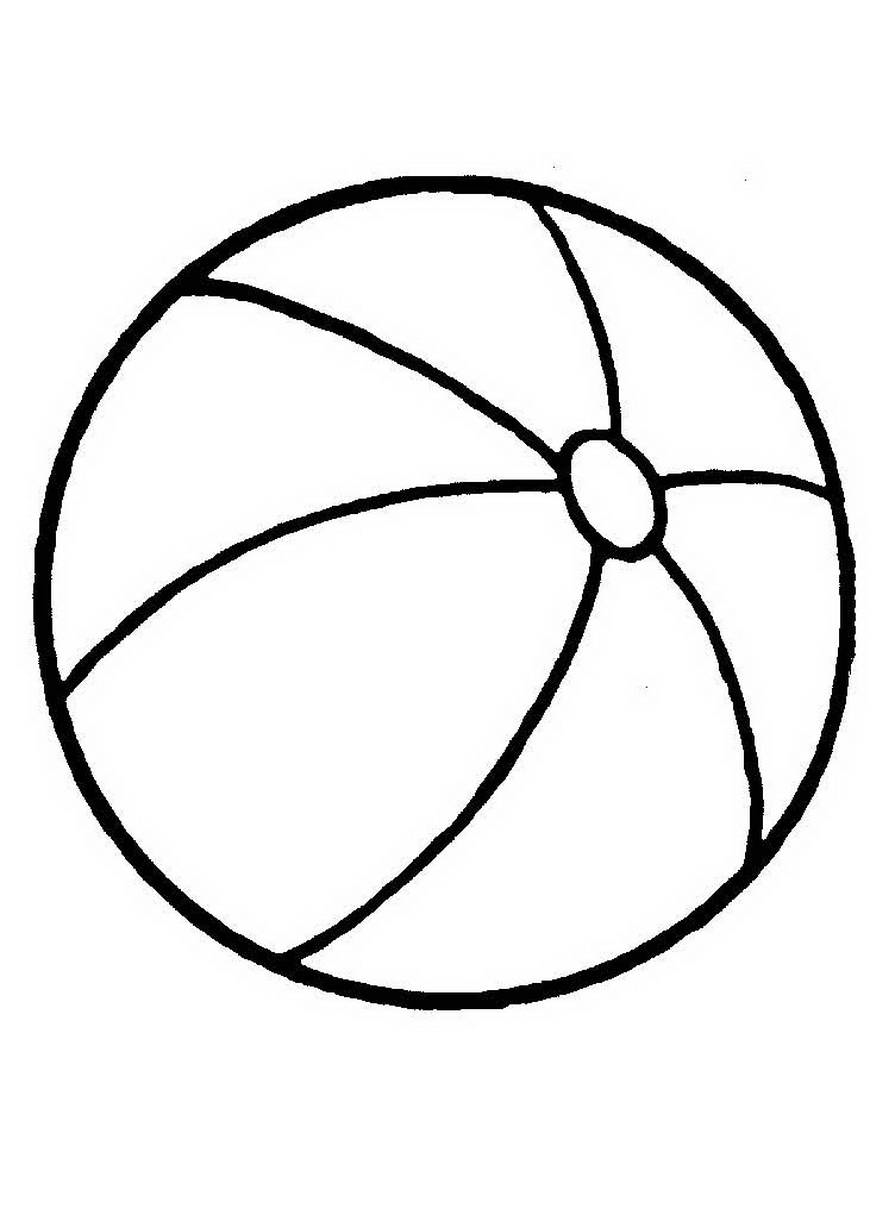 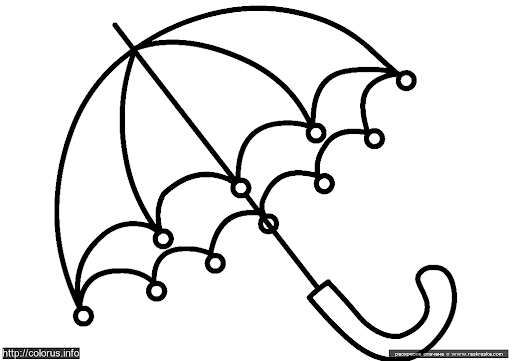 Задание на повторение: математика 23.10.2020                                                             Соединить круги, треугольники, квадратыМатематика 23.10.2020